МИНИСТЕРСТВО НАУКИ И ВЫСШЕГО ОБРАЗОВАНИЯ РОССИЙСКОЙ ФЕДЕРАЦИИ Федеральное государственное бюджетное образовательное учреждение 
высшего образования
 «Кузбасский государственный технический университет имени Т.Ф. Горбачева»Институт энергетики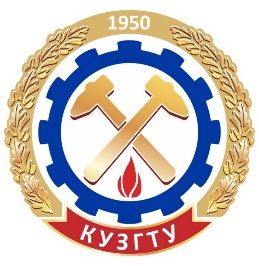 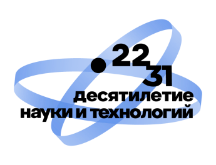 VIII МЕЖДУНАРОДНАЯ НАУЧНО-ПРАКТИЧЕСКАЯ КОНФЕРЕНЦИЯ
«ЭНЕРГЕТИКА И ЭНЕРГОСБЕРЕЖЕНИЕ: ТЕОРИЯ И ПРАКТИКА»6-8 декабря 2023 годаКонференция проводится в рамках Десятилетия науки и технологий 
в Российской ФедерацииКемерово 2023 г.ПРОГРАММНЫЙ КОМИТЕТ КОНФЕРЕНЦИИЯКОВЛЕВ Алексей Николаевич, д.т.н., доцент, ректор КузГТУ (г. Кемерово, Россия);ПАНОВ Андрей Анатольевич, к.э.н., Заместитель Губернатора Кузбасса (по топливно-энергетическому комплексу, транспорту и экологии) (г. Кемерово, Россия);АПЛОШКИН Андрей Георгиевич, заместитель генерального директора – Директор Кузбасского филиала ООО «Сибирская генерирующая компания» (г. Кемерово, Россия);ВИШНЕВСКИЙ Дмитрий Александрович, ректор ДонГТИ, д.т.н. (г. Алчевск, ЛНР, Россия);ДВОРОВЕНКО Игорь Викторович, к.т.н., доцент, директор института энергетики КузГТУ (г. Кемерово, Россия);ДЫЛДАЕВ Мирлан Муктарович, д. геогр. н., профессор, декан факультета экологии и охраны окружающей среды Бишкекского Гуманитарного университета имени К. Карасаева
(г. Бишкек, Республика Кыргызстан);ЖАЛМАГАМБЕТОВА Ултуар Каирбулатовна, доктор PhD, ассоциированный профессор кафедры электротехники и автоматизации, заместитель декана по научной работе факультета энергетики НАО «Торайгыров университет» (г. Павлодар, Республика Казахстан);КЛЕЙМЕНОВ Иван Петрович, заместитель генерального директора – директор филиала ПАО «Россети Сибирь» - «Кузбассэнерго-РЭС» (г. Кемерово, Россия);КУРУЧ Петр Иванович, генеральный директор ООО «Кузбасская энергосетевая компания» (г. Кемерово, Россия);НЮ Синьминь, директор Института исследования стратегий по развитию науки и технологий СУАР, профессор (г. Урумчи, Китайская Народная Республика);ТАКИШОВ Абдилмалик Аргынович, Президент-Ректор, д.т.н., профессор, академик Международной академии информатизации, АО «Жезказганский университет имени 
О.А. Байконурова» (г. Жезказган, Республика Казахстан);УМУРЗАКОВА Анара Даукеновна, доктор PhD, НАО «Казахский агротехнический университет им. С. Сейфуллина» (г. Астана, Республика Казахстан);ЩЕГЛОВ Сергей Валериевич, генеральный директор ОАО «Агентство энергетических экспертиз» (г. Кемерово, Россия);ЮН Чин, доктор PhD, ассоциированный профессор Школы гражданского и архитектурного строительства Шаньдунского технического университета (г. Шаньдун, Китайская Народная Республика);ЯКИС Павел Владимирович, директор Филиала АО «СО ЕЭС» Кемеровское РДУ 
(г. Кемерово, Россия).ОРГАНИЗАЦИОННЫЙ КОМИТЕТ КОНФЕРЕНЦИИКОСТИКОВ Кирилл Сергеевич, к.т.н.,проректор по научной работе и международному сотрудничеству КузГТУ, председатель;БЕЛЯЕВСКИЙ Роман Владимирович, к.т.н., доцент, чл.-корр. РЭА, заместитель проректора по научной работе и международному сотрудничеству - начальник НИУ КузГТУ, заместитель председателя;БОГОМОЛОВ Александр Романович, д.т.н., доцент, заведующий кафедрой теплоэнергетики КузГТУ;БОРОДИН Дмитрий Андреевич, ведущий специалист научно-информационного центра КузГТУ;ЗАХАРОВ Сергей Александрович, к.т.н., доцент, заведующий кафедрой электроснабжения горных и промышленных предприятий КузГТУ;ЛОБУР Ирина Анатольевна, к.т.н., доцент, заместитель директора по учебной работе института энергетики КузГТУ;ШАУЛЕВА Надежда Михайловна, к.т.н., доцент, заведующая кафедрой электропривода и автоматизации КузГТУ;УТЮЖ Татьяна Игоревна, технический секретарь конференции.ПЛЕНАРНОЕ ЗАСЕДАНИЕ. КРУГЛЫЙ СТОЛ «Роль топливно-энергетического и минерально-сырьевого комплексов в обеспечении технологического лидерства Российской Федерации»Модератор Беляевский Роман Владимирович,
к.т.н., доцент, чл.-корр. РЭА, заместитель проректора по научной работе и международному сотрудничеству - начальник НИУ КузГТУ06 декабря 2023 г., 10:00 мск (14:00 кем), аудитория 1232SberJazz – сервис для проведения видеоконференцийИдентификатор конференции:https://jazz.sber.ru/t44v1r?psw=OB8NUgZVAxMdDwpEWUEUABIFFwКод конференции: t44v1rПароль: lo7t1fet1. Приветственное слово. Яковлев Алексей Николаевич, ректор, д.т.н., доцент, ФГБОУ ВО «Кузбасский государственный технический университет имени Т.Ф. Горбачева» (г. Кемерово, Россия).2. Приветственное слово. Такишов Абдилмалик Аргынович, Президент-Ректор, д.т.н., профессор, академик Международной академии информатизации, АО «Жезказганский университет имени О.А. Байконурова» (г. Жезказган, Республика Казахстан).3. Внедрение инноваций в электросетевом комплексе - залог технологического лидерства. Петрищев Андрей Сергеевич, начальник отделатехнологического развития, инноваций, энергосбережения и повышения энергетической эффективности, Филиал ПАО «Россети Сибирь» - «Кузбассэнерго – РЭС» (г. Кемерово, Россия).4. Способ дополнительного охлаждения масляных силовых трансформаторов с естественной циркуляцией. Юсупов Дилмурод Турдалиевич, PhD, Институт проблем энергетики Академии наук Республики Узбекистан.5. Внедрение цифровых технологий для управления системой электроснабжения горнодобывающего предприятия. Антоненков Дмитрий Васильевич, к.т.н., доцент, руководитель проектов Дирекции по производству АО «УК «Кузбассразрезуголь».6. Функциональная диагностика аварийных ситуаций и защиты механизмов ленточных конвейеров. Аниканов Дмитрий Сергеевич, технический директор компании «ЭкоЛэнд». 7. Модернизация устройств автоматики для предприятий ТЭК. Григорьев Александр Васильевич, к.т.н., доцент кафедры электропривода и автоматизации КузГТУ. Секция 1. ТЕПЛОЭНЕРГЕТИКАМодератор Богомолов Александр Романович, 
заведующий кафедрой теплоэнергетики КузГТУ, д.т.н., доцент07 декабря 2023 г., 10:00 мск (14:00 кем), аудитория 5101АSberJazz – сервис для проведения видеоконференцийИдентификатор конференции:https://jazz.sber.ru/eghp75?psw=OAsKExtTUUQFGw0FREdGVwoREAКод конференции: eghp75Пароль: xhvi742l1. Рабочие вещества холодильных машин и установок. Абеу Д.А., Леонидова А.Б., НАО «Университет имени Шакарима города Семей», г. Семей, Республика Казахстан.2. Hydrogen application in gas turbines. Abramov R.A, Gilyazieva G.Z., KSPEU, г. Kazan, Russia3. Внедрение системы экологического менеджмента на предприятии угольной промышленности, как метод управления экологической безопасностью. Агеенко Д.Д., Рубан Н.Ю., КемГУ, г. Кемерово, Россия.4. Использование возобновляемых источников энергии в Казахстане. Айтжанова Е.А., Леонидова А.Б., НАО «Университет им. Шакарима города Семей», г. Семей, Республика Казахстан.5. Исследование задачи массобмена и теплообмена при полимеризации в многослойных композиционных конструкциях для изготовления оборудования теплоэнергетики в условиях импортозамещения. Акимов И.А., Акимов А.И., СПбПУ, Филиал РГУ нефти и газа (НИУ) имени И.М. Губкина, г. Санкт-Петербург, Россия.6. Prospects for the application of installations with low-boiling working fluids. Alexandrov R.N., Gilyazieva G. Z., KSPEU, г. Kazan, Russia.7. Системы очистки выхлопных газов судов. Алексин Е.Н., Алексин Е.Н., г. Санкт-Петербург, Россия.8. Концентрирующие солнечные коллекторы. Анцупов Н.А., Кондратьев А.Е., КГЭУ, г. Казань, Россия.9. Параболический зеркальный отражатель. Анцупов Н.А., Кондратьев А.Е., КГЭУ, г. Казань, Россия.10. Study of ways to increase the cogeneration turbines capacity. Askarov I.Z., Gilyazieva G.Z., KSPEU, г. Kazan, Russia.11. Study of changes in the energy efficiency of heating turbines with increasing the initial pressure. Asyanova D.F., Gilyazieva G.Z., KSPEU, г. Kazan, Russia.12. Smart system for generating and storing electricity in the local power supply system of a rural settlement using renewable energy sources. Akhmadullin A.R., Marzoeva I.V., KSPEU, г. Kazan, Russia.13. Installation of a 850 mw combined cycle gas turbine. AkhmetovaР.R., Marzoeva I.V., NizamovaA.Sh., KSPEU, г. Kazan, Russia.14. Disposal of lithium-ion batteries. АхметьяноваГ.И., МарзоеваИ.В., KSPEU, г. Kazan, Russia.15. Развитие системы регенеративного подогрева питательной воды ТЭЦ за счет более глубокого охлаждения отходящих дымовых газов котла. Янчук В.В., Романюк В.Н., БНТУ, г. Минск, Республика Беларусь.16. Влияние изменения графика температуры обратной сетевой воды на системы теплоснабжения. Багманов А.Т., Безруков Р.Е., КГЭУ, г. Казань, Россия.17. Рынок теплоизоляционных материалов. Байбасарова А.Р., Блохин С.В., Степанова О.А., НАО «Университет имени Шакарима города Семей», г. Семей, Республика Казахстан.18. Use of renewable energy sources for hot water and heat supply. Baklanov A.S., Gilyazieva G.Z., KSPEU, г. Kazan, Russia.19. Economic efficiency of energy saving. Baklanov A.S., Marzoeva I.V., KSPEU, г. Kazan, Russia.20. Обращение с отработанным ядерным топливом. Баскаков Е.В., Максимов Д.В., УО «Национальный детский технопарк», БНТУ, г. Минск, Республика Беларусь.21. Влияние теплопоступлений от солнечной радиации на потребление тепловой энергии на нужды отопления жилого здания в поселке Уренгой, Ямало-Ненецкого автономного округа. Белиловец В.И., Шишкова Е.Е., СФУ, г. Красноярск, Россия.22. Особенности работы воздушных тепловых насосов в условиях отрицательных температур. Волкова О.С., Агафонова А.В., ЮУрГАУ, г. Троицк, Россия.23. Развитие малой гидроэнергетики в Китайской Народной Республике. Вэй Ш., Мартьянов  А.С., ЮУрГУ, г. Челябинск, Россия.24. Analysis of promising areas of hydropower development in the context of climate change. Gabbasova A.R., Marzoeva I.V., KSPEU, г. Kazan, Russia.25. Automatic pressure maintenance units advantages over diaphragm expansion tanks. Gavrilin V.V., Gilyazieva G.Z., KSPEU, г. Kazan, Russia.26. Use of hydrogen steam generators in various electricity generation schemes. Galyautdinov R.M., Marzoeva I.V., KSPEU, г. Kazan, Russia.27. Оценка эффективности и надежности гидравлических систем. Гильмутдинова Р.И., Клейн Е.В., КГЭУ, г. Казань, Россия.28. Энергообеспечение автономных потребителей с использованием биогаза. Гусева О.А., Пташкина-Гирина О.С., ЮУрГАУ, г. Челябинск, Россия.29. Способы получения сталефиброжелезобетона в промышленности: этапы производства. Дьячук Е.В., КГЭУ, г. Казань, Россия.30. Производство сталефибробетона гибридным методом: сочетание лучшего из двух подходов. Дьячук Е.В., КГЭУ, г. Казань, Россия.31. Характеристики и основные показатели сталефибробетона промышленного применения. Дьячук Е.В., КГЭУ, г. Казань, Россия.32. Development of environmentally friendly fuel combustion technologies to reduce greenhouse gas emissions. Emeliushina A.R., Marzoeva I.V., KSPEU, г. Kazan, Russia.33. Сравнение подходов в оценке расхода топлива при моделировании работы дизельной электростанции в составе автономного гибридного комплекса. Емельянов Е.А., Бельский А.А., СПГУ, г. Санкт-Петербург, Россия.34. Тепловые испытания теплообменных аппаратов, предназначенных для преобразования энергии космических энергоустановок (для систем «газ-газ»). Ерохин М.А., Григорьев М.А., Казанцева Н.Н., Белов А.Е., АО ГНЦ «ЦЕНТР КЕЛДЫША», г. Москва, Россия.35. Prospects for the development of combustion chambers of gas turbine installations. Efimov D.V., Gilyazieva G.Z., KSPEU, г. Kazan, Russia.36. Сравнительный анализ водогрейного котла, работающего на буром угле и на ТБО. Живоглазова Ю. В., Капишников А. В., АлтГТУ, г. Барнаул, Россия.37. Использование программного комплекса ZuluGIS при расчёте тепловой сети. Жовнер Д.А., Горина В.З., КузГТУ, г. Кемерово, Россия.38. Преимущества перевода угольных котлов на совместное сжигание угля и биомассы. Жуйков А.В., Матюшенко А.И., Степанов С.Г., Кайзер А.В., СФУ, АО «СУЭК-Красноярск», г. Красноярск, Россия.39. Моделирование теплообмена при лазерном восстановлении турбинных лопаток. Журавлева Ю.М., Шестаков Н.И., ЧГУ, г. Череповец, Россия.40. Green technologies and their impact on environmental safety and rational use of resources. Zakirova K.I., Demidkina D.A., KSPEU, г. Kazan, Russia.41. Применение изотермы Темкина для описания фазового равновесия в системе ионы аммония – сорбент из золошлаковых отходов теплоэнергетики. Заколюкина А.М., Короткова Т.Г., КубГТУ, г. Краснодар, Россия.42. Сведение материального и энергетического балансов в векторной постановке при расчете технико-экономических показателей ГТУ. Зиновьева А.С., Ледуховский Г.В., ИГЭУ, г. Иваново, Россия.43. Advantages of using a solar collector. Ziyatdinov A.A., Gilyazieva G. Z., KSPEU, г. Kazan, Russia.44. Mini TPP. Zozulya I.V., Gilyazieva G.Z., KSPEU, г. Kazan, Russia.45. Исследование золошлаковых отходов Кузбасских станций угольной генерации. Зуев М.В., Абулханов В.И., Богомолов А.Р., КузГТУ, г. Кемерово, Россия.46. Исследование температуры замерзания пиролизной жидкости. Зуев М.В., Абулханов В.И., В.З. Горина, Темникова Е.Ю., КузГТУ, г. Кемерово, Россия.47. Применение водооборотных технологий на теплоэлектростанциях. Игнатова А.Ю., КузГТУ, г. Кемерово, Россия.48. Водород как решение для аккумуляции избыточной электрической энергии. Исаев Н.П., Кондратьев А.Е., КГЭУ, г. Казань, Россия.49. Влияние эмиссии метана на окружающую среду и здоровье населения. Кабатьева А.Ю., Кондратьев А.Е., КГЭУ, г. Казань, Россия.50. Possibilities of integration of renewable energy sources into the electric grid complex. Kazakova D.V., Marzoeva I.V., KSPEU, г. Kazan, Russia.51. Расчёт пропускной способности газопроводов для биогаза. Казбакова И.Р., Тимофеева С.С., КГЭУ, г. Казань, Россия.52. Разработка лабораторного стенда для изучения фотоэлектрических модулей. Камалов А.И., Низамутдинов Р.Ж., ЮУрГАУ, ООО «КЭП Лаборатория вариаторов», г. Челябинск, Россия.53. Innovations and the future of air supply systems. Кариева Л.И., Лаптева Е.А., КГЭУ, г. Казань, Россия.54. Оценка эффективности адсорбентов. Кариева Л.И., Лаптева Е.А., КГЭУ, г. Казань, Россия.55. Перспективы развития геотермальной энергетики на Кавказе. Касумов Р.Б., Антонова Ю.В., ЧГУ, г. Череповец, Россия.56. Бинарный цикл в геотермальной энергетике. Касумов Р.Б., Антонова Ю.В., ЧГУ, г. Череповец, Россия.57. Комбинированные установки на основе цикла Брайтона и органического цикла Ренкина. Качан С.А., БНТУ, г. Минск, Республика Беларусь.58. Сжигание твердого топлива лазерным импульсом. Квасова А.П., КГЭУ, г. Казань, Россия.59. Исследование методов повышения энергоэффективности теплообменного оборудования. Ковтун А.В., Попов А.Л., ДонНТУ, г. Донецк, Россия.60. A way to reduce the costs of fuel and energy resources used to generate thermal energy. Kolokolov E.I., Marzoeva I.V., KSPEU, г. Kazan, Russia.61. Совершенствование факельного сжигания каменных углей в расширенном диапазоне регулирования нагрузки. Копань А.В., Жуйков А.В., ООО «КЭР», СФУ, г. Москва, Красноярск, Россия.62. Сравнительный анализ модулей измерения температур и интенсивности электромагнитного поля. Кувшинов Н. Е., КГЭУ, г. Казань, Россия.63. Парогазовая установка с двукратным промежуточным перегревом водяного пара в одноконтурном котле-утилизаторе. Кудинов А.А., Зиганшина С.К., Хусаинов К.Р., СамГТУ, г. Самара, Россия.64. О возможности замещения сульфата железа на полиэлектролиты при водоподготовке на НПЗ. Кутушев А.А., Бикбулатова Д.Р., Дмитриева Т.В., УГНТУ, г. Уфа, Россия.65. Использования наножидкостного теплоносителя в геотермальной энергетике. Құсаин А.Қ., Касымов А.Б., НАО «Университет имени Шакарима города Семей», г. Семей, Республика Казахстан.66. Russia's prospects in hydrogen energy. Литвинюк А.М., Филимонова А.А., КГЭУ, г. Казань, Россия.67. Обработка отходов производства и потребления с использованием пиролиза. Мануленко А.И., Степанова О.А., Ермоленко М.В., Умыржан Т.Н., НАО «Университет имени Шакарима города Семей», г. Семей, Республика Казахстан.68. Influence of concrete grade of power line supports on the results of vibration diagnostics. Махмутов А.Д., Зиганшин Р.И., Зофаровна Г.З., КГЭУ, г. Казань, Россия.69. Evolution of the combustion chambers of the gas turbine engines. Mingazov N.R., Demidkina D.A., KSPEU, г. Kazan, Russia.70. Analysis of reliability of heat transfer pipes at nuclear power plants. Mironov I.V.,  Marzoeva I.V., KSPEU, г. Kazan, Russia.71. Поиск путей повышения экономичности котельных промышленных предприятий. Морозов Д.С., Пазушкина О.В., УлГТУ, г. Ульяновск, Россия.72. The possibility of using digital technologies in the water treatment system at thermal power plants. Mokina A.S., Gilyazieva G.Z., KSPEU, г. Kazan, Russia.73. Повышение эффективности мультивихревого классификатора за счёт конструкционных измененний. Мугинов А.М., Зинуров В.Э., КГЭУ, г. Казань, Россия.74. Renewable energy sources —new energy revolution. Mullagaliev R.L., Gilyazieva G.Z., KSPEU, г. Kazan, Russia.75. Оценка эффективности работы ПТУ ТЭС на примере ПТ-65-130. Нагматуллин Д.М., Кудинов А.А., СамГТУ, г. Самара, Россия.76. Energy-efficient separator with inclined plates. Nasyrova I.I., Fadeeva K.A., Marzoeva I.V., KSPEU, г. Kazan, Russia.77. The impact of oil combustion on aquatic ecosystems. Nasser M.G., Demidkina D.A., KSPEU, г. Kazan, Russia.78. Исследование нового золоуловителя для очистки загрязненных газов на предприятиях. Несмейко А.В., Попкова О.С., КГЭУ, г. Казань, Россия.79. Investigation of bacterial contamination of circulating cooling systems at the CHP. Nizamaeva A.V., Marzoeva I.V., КГЭУ, г. Казань, Россия.80. К вопросу прохождения периодов пиковых нагрузок отопительными котельными. Ничипорчук О.Н., Звягинцева Е.Н., Салмаш И.Н., Безбородов Д.Л., ДонНТУ, г. Донецк, Россия.81. Оценка технико-экономических показателей реализации технологии прохождения периодов пиковых нагрузок отопительными котельными. Ничипорчук О.Н., Натяжко А.Н., Салмаш И.Н., Безбородов Д.Л., ДонНТУ, г. Донецк, Россия.82. Small-scale HPS based on a gas turbine plant of the NK-16-18 ST type. Novoselova M.S., Gilyazieva G.Z., KSPEU, г. Kazan, Russia.83. Использование в энергетике альтернативных видов топлива на примере отходов лесозаготовки. Парамонов С.О., Поздняков И.И., Капишников А.В., АлтГТУ, г. Барнаул, Россия.84. Автономные системы электроснабжения с возобновляемыми источниками энергии. Подшивалов Е.С., Крюков О.В., ООО «ТСН-электро», г. Нижний Новгород, Россия.85. Влияние температурно-влажностных параметров атмосферного воздуха на эффективность работы тепловых насосов. Пташкина-Гирина О.С., Волкова О.С., ЮУрГАУ, г. Троицк, Россия.86. Повышение экономичности энергетического котла за счет использования контактного теплообменника с пассивной насадкой. Рахаев В.В., Зиганшина С.К., СамГТУ, г. Самара, Россия.87. Применение ТЭБ для охлаждения серверных телекоммуникационных шкафов. Рашидханов А.Т., Середа Н.В., ДГТУ, г. Махачкала, Россия.88. Использование полупроводниковых элементов в кораблестроении. Рашидханов А.Т., Середа Н.В., ДГТУ, г. Махачкала, Россия.89. Модернизация котельной в рабочем поселке Глотовка Ульяновской области. Ромазанова Е.С., Ямлеева Э.У., УлГТУ, г. Ульяновск, Россия.90. Система экологического менеджмента как инструмент управления на предприятиях нефтяной промышленности. Рубан Н.Ю., Бочкарева В.О., КемГУ, г. Кемерово, Россия.91. Особенности эксплуатации воздушных тепловых насосов. Рукавишников А.М., Пташкина-Гирина О.С., ЮУрГАУ, г. Троицк, Россия.92. The impact of alternative energy on the development of the state’s economy and the environment. Sabirzyanov A.I., Gilyazieva G.Z., KSPEU, г. Kazan, Russia.93. Способы изготовления жесткого пористого материала из меламина. Сабирова Ю.Ф., КГЭУ, г. Казань, Россия.94. Гидродинамика и теплообмен через пористые вставки в канале. Сабирова Ю.Ф., КГЭУ, г. Казань, Россия.95. Методы моделирования пористых материалов. Сабирова Ю.Ф., КГЭУ, г. Казань, Россия.96. High pressure heat exchangers. Sajfullina E.I., Gilyazieva G.Z., KSPEU, г. Kazan, Russia.97. Инженерная защита гидросферы предприятий АПК. Сашина Н.Ю., Стабулит Я.Д., Пташкина-Гирина О.С., ЮУрГАУ, г. Троицк, Россия.98. Получение экологически чистой энергии путем переработки органических отходов. Серебрякова А.А., Лазуткина Ю.С., АлтГТУ, г. Барнаул, Россия.99. Проблема внедрения мероприятий по энергосбережению и энергоэффективности на предприятиях. Середа Н.В., Рашидханов А.Т., ДГТУ, г. Махачкала, Россия.100. Оценка экономической эффективности расширения Новокуйбышевской ТЭЦ-2 газотурбинной установкой с котлом утилизатором. Скрипченко И.М., Кудинов А.А., СамГТУ, г. Самара, Россия.101. Проблема загрязнения водной среды органическими полютантами. Снигирева Ю.В., Новиков В.Ф., КГЭУ, г. Казань, Россия.102. Analysis and comparison of pressure maintenance systems. Sorokin K.S., Marzoeva I.V., KSPEU, г. Kazan, Russia.103. Динамика процессов пуска синхронного электродвигателя после перерыва питания. Степанов С.Е., Крюков О.В., ООО «ТСН-электро», г. Нижний Новгород, Россия.104. Promising plant species for growing in an aquaponic plant. Stepanova V.P., Demidkina D.A., KSPEU, г. Kazan, Russia.105. Development of a thermal circuit for a combined cycle plant with deep recovery of exhaust gas heat. Suleymanov E.V., Marzoeva I.V., Zakirov R.N., KSPEU, г. Kazan, Russia.106. Холодильные машины и установки. Султангареев А.Ю., Гайсина Г.А., БашГАУ, г. Уфа, Россия.107. Уточнение эмпирического параметра вовлечения воды в нефтегазовую струю с применением машинного обучения. Суяргулова Э.Э., Харисов Э.И., Кильдибаева С.Р., СФ УУНиТ, г. Стерлитамак, Россия.108. К вопросу оптимизации процессов теплообмена в биореакторе при производстве биогаза. Умыржан Н.Н., Маратова А.А., Касемканов Д.Н., Айтказин Б.Е., Зарыкбаева К.С., Умыржан Т.Н., Алдажуманов Ж.К., Леонидова А.Б., НАО «Университет имени Шакарима города Семей», г. Семей, Республика Казахстан.109. Подходы к совершенствованию камеры регулируемого отбора пара теплофикационной турбины. Ухлин А.А., Брезгин В.И., УрФУ, г. Екатеринбург, Россия.110. Регулирование теплофикационных турбин. Чепелева К.В., Королева Е.Б., ПГУПС, г. Санкт-Петербург, Россия.111. Обзор методов снижения теплоэнергетических затрат предприятий. Шангараев Д.И., Загретдинов А.Р., КГЭУ, г. Казань, Россия.112. Application of mixed-type heat exchangers in steam turbine power plant schemes. Sharipov A.R., GubaidulinD.Sh., Gilyazieva G.Z., KSPEU, г. Kazan, Russia.113. Исследование параметров фотоэлектрического-теплового устройства в условиях города Термез. Юлдошов Б.А., ТерГУ, г. Термез, Узбекистан.Секция 2. ЭЛЕКТРОЭНЕРГЕТИКАМодератор Захаров Сергей Александрович, заведующий кафедрой электроснабжения 
горных и промышленных предприятий КузГТУ, к.т.н., доцент07 декабря 2023 г., 10:00 мск (14:00 кем), аудитория 1242SberJazz – сервис для проведения видеоконференцийИдентификатор конференции:https://jazz.sber.ru/x1q9dr?psw=OBEQUAsUDQIMARdGVAAaEQMLCgКод конференции: x1q9drПароль: br5yphte1. Forecasting electricity losses in networks. Abdullin M.M., Gilyazieva G. Z., KSPEU, г. Kazan, Russia.2. Применения метода частотного анализа для диагностики обмоток силовых трансформаторов. Александров Н.М., Хренников А.Ю., НПП «Динамика», НТЦ ФСК ЕЭС, г. Чебоксары, Москва, Россия.3. Модель комплексной коммерческой оптимизации энергосистем «МОККО». Аликин Р.О., Люшнин Л.С., Городилов М.А., ИнЭИ РАН, г. Москва, Россия.4. Оценка зависимости российского ТЭК от импортного оборудования и технологий. Антипин А.А., Борукаев О.З., Дараган О.Р., Силаев В.И., Котова О.А., СКГМИ(ГТУ), г. Владикавказ, Россия.5. Методика выбора места установки ветряных электростанций. Антонова Е.М., АлтГТУ, г. Барнаул, Россия.6. Структура единой энергосистемы России. Атаев З.А., РГУ им. С.А. Есенина, г. Рязань, Россия.7. Innovative technologies in the energy sector and energy supply. Baigutlin A. I., Marzoeva I.V., KSPEU, г. Kazan, Russia.8. К вопросу о развитие современных тенденций эксплуатации электрооборудования в АПК. Баймагамбетова Т.Е., Умурзакова А.Д., КАТИУ, г. Астана, Республика Казахстан.9. Методы анализа статической устойчивости синхронных генераторов. Бандурович Д.Д., ФГБОУ ВО «ТИУ», г. Тюмень, Россия.10. Исследование статической устойчивости синхронного двигателя генератора при сложной связи с электроэнергетической системой. Бандурович Д.Д., ФГБОУ ВО «ТИУ», г. Тюмень, Россия.11. Energy storage in distributed generation systems. Банных Д.О., Гилязиева Г. З., Федотов Е.А., КГЭУ, г. Казань, Россия.12. Диагностика состояния изоляции кабельной линии методом частичных разрядов. Бессолицин А.В., ПОПОВА О.В., КузГТУ, г. Кемерово, Россия.13. Важность и преимущества энергосбережения в России. Бойко Д.Д., Черникова Т.М., КузГТУ, г. Кемерово, Россия.14. Модернизация линий электропередач участка Соцгород-Озёрная. Бондарев И.А., Карманов Д.Е., Аксёнов Н.А., Колмаков В.О., КрИЖТИрГУПС, г. Красноярск, Россия.15. Анализ основных характеристик зарубежных и отечественных сухих трансформаторов с литой изоляцией. Борискин Д.С., Негадаев В.А., КузГТУ, г. Кемерово, Россия.16. Анализ методов хищения электрической энергии в городских электрических сетях. Бурдакова Е.С., Попова О.В., Воронин В.А., КузГТУ, г. Кемерово, Россия.17. Цифровая трансформация в электроэнергетике. Бутаков С.А., Муллахметова Г.Р., КГЭУ, г. Казань, Россия.18. Теоретические и нормативно-правовые положения потерь электроэнергии. Буянова М.А., Попова О.В., Захаренко С.Г., КузГТУ, г. Кемерово, Россия.19. Алгоритмы оценки параметров надежности электрооборудования систем промышленного электроснабжения. Вагапова А.А., Артамонова Е.В., КГЭУ, г. Казань, Россия.20. Разработка систем и алгоритмов релейной защиты и автоматики цифровых сетей. Валиахметов А. Х., Попова О.В., КузГТУ, г. Кемерово, Россия.21. Особенности анализа финансово-хозяйственной деятельности в энергетике. Валиева Э.Р., Дыганова Р.Р., КГЭУ, г. Казань, Россия.22. Проблема оптимизации прибыли в электроэнергетике. Валиева Э.Р., Дыганова Р.Р., КГЭУ, г. Казань, Россия.23. Экономические проблемы электроэнергетики и их решение. Валиева Э.Р., Филина О.В., КГЭУ, г. Казань, Россия.24. Рыночная политика электроэнергетики. Валиева Э.Р., Филина О.В., КГЭУ, г. Казань, Россия.25. Оценка эффективности электроэнергетической отрасли региона с использованием программно-аналитического комплекса. Васильев Е.В., Касаткин П.А., Лось М.А., КузГТУ, КемГУ, г. Кемерово, Россия.26. Использование глубокого ввода в системах электроснабжения. Власенко М.И., Корнеев А.С., КузГТУ, г. Кемерово, Россия.27. Digital twins: from concept to commercial operation. Gagarin A.S., Gilyazieva G.Z., KSPEU, г. Kazan, Russia.28. Экологические проблемы энергетики. Гальберг Д.А., Павличенко И.А., АлтГТУ, г. Барнаул, Россия.29. Application of askue systems in electric power industry. Garifullin D.L., Abdullina L.V., Marzoeva I.V., KSEU, г. Kazan, Russia.30. Application of solar concentrators in electric power industry. Гарифуллин Д. Л., Герасюнин М. А., Гилязиева Г. З., КГЭУ, г. Казань, Россия.31. Analysis and methods of application of the automated lighting control system. Гаффанова А.Р., Денисова Н.В., КГЭУ, г. Казань, Россия.32. Эффективность применения аморфных и нанокристаллических сплавов. Гейгер И.С., КузГТУ, г. Кемерово, Россия.33. Развитие малой и зеленой энергетики в условиях климата Сибири. Гилязиева Г. З., Нургалиев И. З. Наседкин Е. Д., КГЭУ, г. Казань, Россия.34. Distributed generation in the electric power system. Giniyatov A.R., Gilyazieva G.Z., KSPEU, г. Kazan, Russia.35. Анализ образовательных программ студентов энергетических вузов, вызовы и проблемы. Голоев Д.Т., Силаев В.И., Клюев Р.В., СКГМИ(ГТУ), г. Владикавказ, Россия.36. Дефицит кадров на рынке труда. Разработка концепции для решения проблемы кадрового голода. Голоев Д.Т., Силаев В.И., Клюев Р.В., СКГМИ(ГТУ), г. Владикавказ, Россия.37. Calculation of electromagnetic fields over high-voltage power lines at spef. Grachev A.A., Gilyazieva G.Z., KSPEU, г. Kazan, Russia.38. Энергосбережение и повышение энергоэффективности в России. Гришунина Д.Ф., Дзенис A. Ю., Петрина А.С., Пименова А.С., Редькина С. С., Трегубова Е.А., ГУУ, г. Москва, Россия.39. Application of lorawan network for automation of systems of operational remote control of the thermal insulation of polyurethane foam pipelines. GubaidulinD.Sh., Sharipov A.R., Gilyazieva G.Z., KSPEU, г. Kazan, Russia.40. Location sensing of an overhead power line through a lightning protection cable. Davletbaev D.F., Marzoeva I.V., KSPEU, г. Kazan, Russia.41. Application of BIM technologies based on Renga for modeling ventilation systems. Даминов Р.Р., Марзоева И.В., КГЭУ, г. Казань, Россия.42. Перспективы развития энергосистем. Данилин Д.Д., Черникова Т.М., КузГТУ, г. Кемерово, Россия.43. Power supply. Darvin I. A. C.; Marzoeva I. V., KSPEU, г. Kazan, Russia.44. Повышение энергетической эффективности путем внедрения системы энергетического менеджмента на предприятии электроэнергетики АО «Юго-Западная ТЭЦ». Ерженинова П.А., Платов В.И., ФГБОУ ВО «ТГУ», г. Тольятти, Россия.45. Lack of reactive power compensation devices for consumers as a factor affecting the quality of electric power. Zakirov B. D., Gilyazieva G. Z., Khakimzyanov E. F., KSPEU, г. Kazan, Russia.46. Peculiarities of led lighting application in apartment buildings. Зотина А.А., Артамонова Е.В., КГЭУ, г. Казань, Россия.47. Криогенная система накопления. Исламова П.Г., Рашидханов А.Т., ДГТУ, г. Махачкала, Россия.48. Эффективность применения самонесущих изолированных проводов в современных электроэнергетических системах. Кабельков С.А., Юдахин С.В., Пецин А.М., Щёголева Т.В., КрИЖТИрГУПС, г. Красноярск, Россия.49. A study of mobile rainergy. Kalbiyev R.K., Jamalova R.R., AzTU, University of Pennsylvania, г. BAKU, Pennsylvania, Азербайджан. USA.50. Повышение качества достоверизации телеметрической информации. Калитвянский Н.Ю., Захаренко С.Г., КузГТУ, г. Кемерово, Россия.51. Энергобезопасность промышленных объектов: ключ к устойчивому будущему. Карташова Е.Э., КузГТУ, г. Кемерово, Россия.52. Влияние энергетических трендов кемеровской области – Кузбасса на энергобезопасность региона. Карташова Е.Э., КузГТУ, г. Кемерово, Россия.53. Энергетика и экология: взаимодействия и последствия. Качеков А.К., Долгопол Т.Л., КузГТУ, г. Кемерово, Россия.54. Электроснабжение предприятий г. Новочебоксарск. Кириллова Д.А., Муллахметова Г.Р., КГЭУ, г. Казань, Россия.55. Использование технологий умного дома для оптимизации энергопотребления. Колосов Е.Л., Черникова Т.М., КузГТУ, г. Кемерово, Россия.56. Системы цифрового мониторинга электросетевых объектов. Колотова К.К., Корнеев А.С., КузГТУ, г. Кемерово, Россия.57. Ветроэлектростанция как способ повышения эффективности использования возобновляемых источников энергии. Кольцова П.И., Муллахметова Г.Р., КГЭУ, г. Казань, Россия.58. Энергосберегающие технологии в промышленности. Кондулевич Г.А., Черникова Т.М., КузГТУ, г. Кемерово, Россия.59. Регулирование реактивной мощности рапределительных сетей электроснабжения. Коробейникова К.П., Попова О.В., КузГТУ, г. Кемерово, Россия.60. Влияние пластической деформации высокотемпературного провода на снижение величины намагничивания внутри проволок. Сокращение выделения тепла от стального сердечника при эксплуатации ВЛЭП. Кочешкова А.М., Павличенко И.А., АлтГТУ, г. Барнаул, Россия.61. Уточнение алгоритма корреляционно-регрессионного анализа в целях стратегирования региональной энергетической безопасности на примере энергоэффективности экономики регионов. Кузнецов Ю.В., Алабина Т.А., ООО «КЕМЕРОВСКИЙ ДСК, КемГУ, г. Кемерово, Россия.62. Основные преимущества цифровых подстанций. Курбанбаев М.Е., КузГТУ, г. Кемерово, Россия.63. Математическое моделирование солнечно-дизельных комплексов. Ладанов Л.О., Андреева К.А., Васильева А.А., Васьков А.Г., СУ СДК (ФГБОУ ВО «НИУ «МЭИ»), г. Москва, Россия.64. Basic methods for solving the reduction of corona losses in ultrahigh voltage networks. Latypova A.A., Kamalov R.R., Gilyazieva G.Z., KSPEU, г. Kazan, Russia.65. Application of reflectograms to determine the condition of power transmission lines. Leontev D.L., Marzoeva I.V., KSPEU, г. Kazan, Russia.66. Использование автономных гибридных энергоустановок для электроснабжения населённых пунктов. Лиляева А. А., Долгопол Т.Л., КузГТУ, г. Кемерово, Россия.67. Снижение потерь электроэнергии в силовых трансформаторах. Лисовая А.С., Попова О.В., КузГТУ, г. Кемерово, Россия.68. Smart grids and their role in modern electricity supply. Loginov A.D., Marzoeva I.V., KSEU, г. Kazan, Russia.69. Применение приборов для измерения наведенных напряжений. Ломакин С.И., Попова О.В., Беляевский Р.В., КузГТУ, г. Кемерово, Россия.70. Реализация проектов на предприятии в электроэнергетике. Лялин О. К., Шацких З.В., КГЭУ, г. Казань, Россия.71. Standards of the electric power industry in different countries. Mavlyavetdinova A. A., Gilyazieva G.Z., KSPEU, г. Kazan, Russia.72. Scrum: инновационный метод управления проектами в электроэнергетике. Мандрыкин Д. В., Шацких З.В., КГЭУ, г. Казань, Россия.73. Wind energy. Advantages and disadvantages. Маснабиев Э.И., Гилязиева Г.З., КГЭУ, г. Казань, Россия.74. Transmission of optical radiation for medical purposes using optical fiber. Matveev E.V., Kabirov A.R., KSPEU, г. Kazan, Russia.75. К вопросам использования регуляторов синтетической инерции. Махмудов Т.Ф., ТашГТУ, г. Ташкент, Республика Узбекистан.76. Интеграция накопителей электроэнергии и ветроэнергетических установок в электроэнергетические системы. Махмутова В.Р., Хмара Г.А., ФГБОУ ВО (ТИУ), г. Тюмень, Россия.77. Исследование влияния формы токопроводящей шины на картину распределения электромагнитного поля при переменном токе. Мезенцев П.А., Попова О.В., КузГТУ, г. Кемерово, Россия.78. Умные электрические системы и сети. Мейлин И.В., Черникова Т.М., КузГТУ, г. Кемерово, Россия.79. Анализ потерь электроэнергии в системе электроснабжения объекта и разработка мероприятий по их снижению. Меркурьев П. А., Светагор А. А., Попова О.В., КузГТУ, г. Кемерово, Россия.80. Обзор систем точного земледелия в контексте электроэнергетики. Мет Р.А., Николенко А.Ю., КубГАУ, г. Краснодар, Россия.81. Платежеспособность в энергетической отрасли. Мигманова А.Д., Дыганова Р.Р., КГЭУ, г. Казань, Россия.82. Экономическая эффективность централизации энергоснабжения. Мигманова А.Д., Филина О.В., КГЭУ, г. Казань, Россия.83. Introduction of the latest diagnostic methods for cable transmission lines as a way to improve the reliability of power supply. Miftakhov A.R., Marzoeva I.V., KSPEU, г. Kazan, Russia.84. Introduction of smart grids and digitalization of power systems. Miftakhov A.R., Marzoeva I.V., KSPEU, г. Kazan, Russia.85. Diagnostic monitoring of the insulation condition of elements of electric power systems. Miftakhov A.R., Marzoeva I.V., KSPEU, г. Kazan, Russia.86. Методы оценки и прогнозирования технического состояния электрооборудования, управление производственными активами в электрических сетях. Михайлов К.С., Хренников А.Ю., СамГТУ, г. Самара, Россия.87. Информационная модель обмена данных SCADA системы для объектов электроэнергетики. Михайлов С.А., Баннов А.Е., Хмелюк Д.П., Рожков А.Н., Красноперов Р.Н., Журавлев И.И., НИУ «МЭИ», г. Москва, Россия.88. Энергетические установки с электрохимическими генераторами. Морозов Н.А., Родоманова К.С., Калмук А.С., СПбГМТУ, АО ЦКБ МТ «Рубин», г. Санкт-Петербург, Россия.89. Энергетические установки с ЭХГ для морских объектов. Морозов Н.А., Родоманова К.С., Калмук А.С., СПбГМТУ, АО ЦКБ МТ «Рубин», г. Санкт-Петербург, Россия.90. Анализ лучших практик внедрения систем энергоменеджмента. Мохов Е.В., Попова О.В., Беляевский Р.В., КузГТУ, г. Кемерово, Россия.91. Application of big data and internet of things technologies in modern relay protection. Mustakimov A.M., Marzoeva I.V., Gubaev D.F., KSPEU, г. Kazan, Russia.92. Study of ground faults of 6-35 kV overhead lines with insulated neutral line. Mukhametzyanov A.I., Gilyazieva G.Z., KSPEU, г. Kazan, Russia.93. Development of energy storage systems. Nasyrova E.N., Demidkina D.R., KSPEU, г. Kazan, Russia.94. Энергосберегающие технологии и установки. Никандров К.В., Алёшин Д.В., Муллахметова Г.Р., КГЭУ, г. Казань, Россия.95. Анализ показателей надежности электрооборудования генерирующих предприятий. Никонов Е.Д., Попова О.В., КузГТУ, г. Кемерово, Россия.96. Повышение надежности трансформатора. Никонов Е.Д., Шипачев М.А., Шевченко А.А., КузГТУ, г. Кемерово, Россия.97. Prospects for the development of small hydroelectric power plants. Huzyahmetov A.R., Marzoeva I.V., KSPEU, г. Kazan, Russia.98. Насосы электрических станций и их характеристики. Обиджонова Д.А., Нурматов О.Ё., ТашГТУ, г. Ташкент, Республика Узбекистан.99. Оценка технического состояния электрооборудования и разработка мероприятий по его обслуживанию. Осинцева В.В., Попова О.В., КузГТУ, г. Кемерово, Россия.100. Регулирование напряжения потребителей при искажении потенциала нулевого провода. Петрова А.С., Компанеец Б.С., АлтГТУ, г. Барнаул, Россия.101. Метод и нейросетевой алгоритм прогнозирования электропотребления. Полуянович Н.К., ИРТСиУ, ЮФУ, г. Таганрог, Россия.102. Прогнозирование электропотребления при оперативном управлении электроэнергетическими системами на основе lstm нейросети. Полуянович Н.К., Качелаев О.В., Светличный Н.И., ИРТСиУ, ЮФУ, г. Таганрог, Россия.103. Водородная энергетика. Попов К.К., Павличенко И.А., АлтГТУ, г. Барнаул, Россия.104.  Иннoвaциoнныe тeхнoлoгии в энepгeтикe и энepгocбepeжeнии в pecпубликe Кaзaхcтaн. Бeкмуpaт C., Лeoнидoвa A.Б., НАО «Университет имени Шакарима города Семей», г. Семей, Республика Казахстан.105. Electricity supply to remote settlements by means of wind-diesel plants. Рамазанова Р.И., Исаева О.В., Марзоева И.В., КГЭУ, г. Казань, Россия.106. Перспективы строительства композитных линий электропередач. Роговой А.В., Павличенко И.А., АлтГТУ, г. Барнаул, Россия.107. Системный подход к анализу отказоустойчивости средствами резервирования и релейной защиты сети. Романов Л.Р., Крюков О.В., ООО «ТСН-электро», г. Нижний Новгород.108. Technical condition monitoring of cable. Салихов А.Р., Гилязиева Г.З., КГЭУ, г. Казань, Россия.109. Гравитационные батареи. Самедова Н.С-Г., Рашидханов А.Т., ДГТУ, г. Махачкала, Россия.110. Анализ и оптимизация производственных активов электросетевых компаний. Сафиуллин Т.М., Гайсина Г.А., БашГАУ, г. Уфа, Россия.111. Анализ и оптимизация производственных активов электросетевых компаний. Сафиуллин Т.М., Гайсина Г.А., БашГАУ, г. Уфа, Россия.112. Исследование причин отключения высоковольтных линий электропередач. Семенова К.А., Попова О.В., КузГТУ, г. Кемерово, Россия.113. Перспективы развития ТЭК в рамках 6 технологического уклада. Силаев В.И., Голоев Д.Т., Клюев Р.В., СКГМИ(ГТУ), г. Владикавказ, Россия.114. Проблема энергообеспеченности и энергоэффективности в эпоху глобальных кризисов. Силаев В.И., Голоев Д.Т., Клюев Р.В., СКГМИ(ГТУ), г. Владикавказ, Россия.115. Определение параметров перемежающейся несимметрии при контроле качества электроэнергии. Силаев М.А., Шиш К.В., Бордадын П.А., Шиш М.Р., ФГБОУ ВО «НИУ «МЭИ», г. Москва, Россия.116. Ferroresonance. It’s types. Difference from linear resonance. Sirazev M.R., Gilyazieva G.Z., KSPEU, г. Kazan, Russia.117. Горение натуральных топлив и экология. Смирнов А.А., Черникова Т.М., КузГТУ, г. Кемерово, Россия.118. Передача энергии при помощи сверхвысокого напряжения. Соколов В.Д., Негадаев В.А., КузГТУ, г. Кемерово, Россия.119. Contact grease is used to reduce losses in electrical connections. Subbotin L.A., Gilyazieva G. Z., KSPEU, г. Kazan, Russia.120. Сложности электроэнергетики кемеровского района. Сулейманов Г.Р., Черникова Т.М., КузГТУ, г. Кемерово, Россия.121. Предотвращения наброса мощности возобновляемых источников энергии на узких сечений объединенной энергосистемы Центральной Азии путем применении накопителей мощности. Тиллаев С.А., ТашГТУ, г. Ташкент, Узбекистан.122. Проблемы ремонтного обслуживания электросетевой инфраструктуры в современных условиях. Трегубова Е.А., ГУУ, г. Москва, Россия.123. Использование беспилотных летательных аппаратов (БПЛА) в сфере энергетики. Трубачев И. Б., Попова О. В., КузГТУ, г. Кемерово, Россия.124. Анализ эффективности использования устройств продольной компенсации для снижения потерь электроэнергии в электрических сетях. Тузовский В.С., Попова О.В., КузГТУ, г. Кемерово, Россия.125. Повышение энергоэффективности струйной насосно-компрессорной установки для добычи углеводородов в осложенных условиях. Туманян Х.А., Мохов М.А., Губкинский университет, г. Москва, Россия.126. Фотоэлектрических свойств p-n перехода сформированного теллуром совместно с марганцем в решетке кремния. Турсунов М.О., Илиев Х.М., Хужаназаров У.М., Шопулатов Ш.Ш., ТерГУ, г. Термез, Республика Узбекистан.127. Influence of electromagnetic fields on the human body. Tyugelev E.N., Utkin L.O., Marzoeva I.V., KSPEU, г. Kazan, Russia.128. Перспективы развития энергосистемы Кузбасса. Утюж Т.И., Попова О.В., КузГТУ, г. Кемерово, Россия.129. Управление рисками проекта в электроэнергетике. Фатхутдинов А. А., Шацких З.В., КГЭУ, г. Казань, Россия.130. Рентабельность строительства возобновляемых источников электроэнергии. Фатхутдинов А.А., Филина О.В., КГЭУ, г. Казань, Россия.131. Design of de-icing systems roofs of buildings. Fakherlegayanov R. R., Maltsev I. S., Gilyazieva G. Z., KSPEU, г. Kazan, Russia.132. Opportunities for future development and implementation of the "Smart City" concept in the housing and utilities sector in Russian cities. Fakhrutdinov A. Y., Mukhametdinov R. I., Gilyazova G. Z., KSPEU, г. Kazan, Russia.133. Оценка влияния цифровизации на организацию производства в энергетической отрасли. Филипушкова Ю.В., Шацких З.В., КГЭУ, г. Казань, Россия.134. Application of reclosers in modern electric power industry: advantages and prospects. Khamitov A.I., Gilyazieva G.Z., KSPEU, г. Kazan, Russia.135. Полунатурное моделирование СЭС в условиях, приближенных к реальным. Харитонов Д.А., Васьков А.Г., Айнуллоева И.Н., ФГБОУ ВО «НИУ «МЭИ», г. Москва, Россия.136. Метод прогнозирования энергопотребления зданий. Худаяров М.Б., ТГТУ, г. Ташкент, Республика Узбекистан.137. Влияние подхода к углеродному регулированию на структуру выработки электроэнергии в России. Шигина А.В., ИНЭИ РАН, г. Москва, Россия.138. Повышение энергоэффективности установки охлаждения газа за счет применения альтернативных источников энергии. Щербаков Ю.Г., Артюхов И.И., СГТУ, г. Саратов, Россия.139. Анализ аварийности и эксплуатационной надёжности высоковольтного электрооборудования подстанций. Юдина А.А., Хренников А.Ю., СамГТУ, АО «НТЦ ФСК ЕЭС» Россети, г. Самара, Москва.140. Modern innovative technologies and solutions in the electric power industry to improve the efficiency and reliability of power systems. Yakupov A.F., Gilyazieva G.Z., Kasimov V.A., KSPEU, г. Kazan, Russia.Секция 3. УПРАВЛЕНИЕ ЭЛЕКТРОТЕХНИЧЕСКИМИ
 КОМПЛЕКСАМИ И СИСТЕМАМИМодератор Григорьев Александр Васильевич,доцент кафедры электропривода и автоматизации КузГТУ, к.т.н.07 декабря 2023 г., 10:00 мск (14:00 кем), аудитория 1242SberJazz – сервис для проведения видеоконференцийИдентификатор конференции:https://jazz.sber.ru/x1q9dr?psw=OBEQUAsUDQIMARdGVAAaEQMLCgКод конференции: x1q9drПароль: br5yphte1. Стратегия и политика качества как основа успешной работы организации. Агеенко Д.Д., КемГУ, г. Кемерово, Россия.2. Применение простых и «новых» инструментов управления качеством, как способ повышения качества и безопасности угольного производства. Агеенко Д.Д., Устинова Ю.В., КЕМГУ, г. Кемерово, Россия.3. Исследование подходов к выбору оборудования для автоматизированных систем управления. Борисова О.В., Чучалов А.А., Богдан Н.В., КГЭУ, г. Казань, Россия.4. Control methods for different speed ranges of synchronous jet engines. Gabdrakhmanova N.N., KSPEU, г. Kazan, Russia.5. Intelligent electric grid – SMART GRID. Gazizova A. N., Iziganshin F.F., Gilyazieva G. Z., KSPEU, г. Kazan, Russia.6. Cистема автоматизации шнекового конвейера. Гарипов М.Р., Кондулевич Г.А., Котляров Р.В., КузГТУ, г. Кемерово, Россия.7. Порядок проведения и виды испытаний автоматизированной системы управления подстанций на надежность и безопасность. Шипачева И.Г., КузГТУ, г. Кемерово, Россия.8. Сокращение запасов сырья и незавершенного производства джемов с применением инструмента бережливого производства 5 S. Гущина Я.И., Рубан Н.Ю., КЕМГУ, г. Кемерово, Россия.9. Бережливое производство как метод сокращения времени протекания процесса «снабжение». Гущина Я.И., Устинова Ю.В., КемГУ, г. Кемерово, Россия.10. Модернизация электропривода аспиратора для очистки зерна с применением полупроводникового устройства запуска. Еремочкин С.Ю., Дорохов Д.В., Жуков А.А., АлтГТУ, г. Барнаул, Россия.11. Особенности регулирования уровня в барабане парового котла. Карелин Е.В, КузГТУ, г. Кемерово, Россия.12. Разработка лабораторного стенда «средства учета электрической энергии». Карелин Е.В., Котляров Р.В., КузГТУ, г. Кемерово, Россия.13. Analysis of existing designs in the field of traction electric drive for electric transport. Kinev D.V., Marzoeva I.V., KSPEU, г. Kazan, Russia.14.  Оценка показателей устойчивости ГТУ при регулировании мощности на модели в среде SIMINTECH. Шинкевич Д.А., Муравьев И.К., ИГЭУ, г. Иваново, Россия.15. К вопросу разработки автоматизированной системы управления технологическими процессами (АСУТП) ВЛ 35 кВ с ПС 35/6 кВ. Ковина А.С., Лобур И.А., КузГТУ, г. Кемерово, Россия.16. Применение устройства плавного пуска на основе транзисторного регулятора напряжения в электроприводе горизонтального перемещения. Кравчук А.А., Старостина Я. К., Гаврилова С. В., УлГТУ , г. Ульяновск, Россия.17. Управление параметрами микроклимата производственного помещения. Лысенко М.А., КузГТУ, г. Кемерово, Россия.18. Разработка АСКУЭ жилого сектора в условиях АО «Северо-Казахстанская распределительная электросетевая компания». Лысенко М.А., Котляров Р.В., КузГТУ, г. Кемерово, Россия.19. Макет лабораторной установки для исследования синхронных электрических машин с постоянными магнитами. Часть 2. Менжинский А.Б., Пантелеев С.В., Менжинский П.Б., Олехнович Д.А., ВА РБ, г. Минск, Республика Беларусь.20. Neural network for determining the state of li – ion batteries. Mukhametzyanov R.R., KSPEU, г. Kazan, Russia.21. К вопросу эффективности применения автоматизации систем контроля технологических параметров очистных сооружений сточных вод г. Семей. Мясоедов Д.В., Умыржан Т.Н., Мясоедова Е.Н., Степанова О.А., НАО «Университет имени Шакарима города Семей», г. Семей, Республика Казахстан.22. Методика электромагнитного расчета многофазного синхронного электрического генератора с дробными зубцовыми обмотками. Пантелеев С. В., Менжинский А. Б., Малашин А. Н., ВА РБ, г. Минск, Республика Беларусь.23. Анализ методов и технических средств автоматизированного контроля и диагностирования технических систем. Пасынков С.А., КузГТУ, г. Кемерово, Россия24. Автоматизация процесса электрической очистки коксового газа. Пасынков С.А., Котляров Р.В., КузГТУ, г. Кемерово, Россия.25. Проведение численных исследований характеристик синхронных двигателей. Петров Т.И., КГЭУ, г. Казань, Россия.26. Определение мощности аккумуляторной батареи в структуре микрогрид в автономном режиме. Прокофьев М.В., Томашевский Ю.Б., СГТУ, г. Саратов, Россия.27. Испытание изделий. Требования к надёжности изделий и методам испытаний. Синельников К.Д., КузГТУ, г. Кемерово, Россия.28. Разработка учебно-лабораторного стенда «средства учета тепловой энергии». Синельников К.Д., Котляров Р.В., КузГТУ, г. Кемерово, Россия.29. Актуальность оснащения автоматизированной системой управления технологии производства игристых вин резервуарным методом. Ставцев А.И., РОСБИОТЕХ, г. Москва, Россия.30. Проектирование автоматизированных комплексных систем безопасности. Старостина Я.К., Тимофеев Д.Н., УлГТУ, г. Ульяновск, Россия.31.  Применение панельного программируемого контроллера в автоматизированной системе учета электроэнергии на производственном предприятии. Черников А.И., Карелин А.Е., ТУСУР, г. Томск, Россия.32. Оборудования в системе пробоподготовки актуальность применения дополнительного СГК-45. Тагирова Л.Р., Юсупова И.Г., ФГБОУ ВО «УГНТУ, г. Салават, Россия.33. Актуальность применения клапана автоматического слива конденсата в системе пробоподготовки. Тагирова Л.Р., Юсупова И.Г., ФГБОУ ВО «УГНТУ, г. Салават, Россия.34. Применение метода машин опорных векторов для автоматизации процесса контроля расхода влажного нефтяного попутного газа. Токсанбаева Б.А., Даев Ж.А., ОГУ, Баишев Университет, г. Оренбург, Актобе, Россия, Республика Казахстан.35. Developing an automated electric drive system for an electric vehicle. Toktarov I. V., Mukhamedzyanov E A., Mukhametzyanov R. R., KSPEU, г. Kazan, Russia.36. Контроль качества статистическими методами в нефтяной промышленности. Устинова Ю.В., Бочкарева В.О., КемГУ, г. Кемерово, Россия.37. Обзор современных систем электроприводов насосов. Цуканов А.В., ОГУ, г. Оренбург, Россия.38. Схемы подключения для автоматизированных систем управления насосными агрегатами. Цуканов А.В., ОГУ, г. Оренбург, Россия.39. Микроконтроллеры как составляющая часть энергетических систем. Цуканов А.В., ОГУ, г. Оренбург, Россия.Секция 4. ЭЛЕКТРОТЕХНИКА И ЭЛЕКТРООБОРУДОВАНИЕМодератор Сытник Владимир Анатольевич
старший преподаватель кафедры электропривода и автоматизации КузГТУ07 декабря 2023 г., аудитория 1242SberJazz – сервис для проведения видеоконференций10:00мск (14:00кем)Идентификатор конференции:https://jazz.sber.ru/x1q9dr?psw=OBEQUAsUDQIMARdGVAAaEQMLCgКод конференции: x1q9drПароль: br5yphte1. Сжатый воздух как источник энергии. Абдулаев М.М., Середа Н.В., ФГБОУ ВО «ДГТУ», г. Махачкала, Россия.2. Анализ видов повреждений обмоток трансформатора. Абдуллаев А.А., Туйчиев З.З., Жабборов Т.К., Кобилов М.Х., ФерПИ, г. Фергана, Республика Узбекистан.3. Traditional and modern methods of transformer oil diagnostics in the domestic power industry. Akkuzin V.V., Marzoeva I.V., Gubaev D.F., KSPEU, г. Kazan, Russia.4. Investigation of the effect of exceeding the values of magnetic induction on the functioning of electric motors of electric trains. Akmalov F.I., KSPEU, г. Kazan, Russia.5. Direct and reactor start of an asynchronous motor with a squirt-close rotor. Анохин А.Е., Демидкина Д.А., KSPEU, г. Kazan, Russia.6. Обзор вариантов электропривода ленточных конвейеров. Аронов А.А., Григорьев А.В., КузГТУ, г. Кемерово, Россия.7. О применяемых методах определения состояния изоляции электрооборудования. Артёменко К.И., Конохов М.С., Артёменко Е.А., БНТУ, г. Минск, Республика Беларусь.8. Modern methods of control and diagnostics of power cable lines in power plants and substations. Atlasov D.P., Marzoeva I.V., KSPEU, г. Kazan, Russia.9. Анализ электромагнитных потерь вторичного источника электропитания. Бегматов Ш.Э., ТГТУ, г. Ташкент, Республика Узбекистан.10. Methods for detecting and reducing the influence of corona charges on high-voltage equipment. БорисовД.А., МавринА.А., KSPEU, г. Kazan, Russia.11. Анализ современных технологий утилизации литий-ионных аккумуляторов. Боярчук А.В., КузГТУ, г. Прокопьевск, Россия.12. Partial discharges in generators: an overview and analysis. Burganov D.O., Gilyazieva G.Z., KSPEU, г. Kazan, Russia.13. Высокотемпературные провода для воздушных ЛЭП. Гарипов М.Р., Черникова Т.М., КузГТУ, г. Кемерово, Россия.14. Сравнение энергетических затрат в циклонах и сепараторе с дугообразными элементами. Гильмутдинова Р.И., Зинуров В.Э., КГЭУ, г. Казань, Россия.15. Analysis of the efficiency of the use of composite supports in electrical networks in hard -to-reach areas. Gilfanova R.L., Artamonova E.V., KSPEU, г. Kazan, Russia.16. Энергосбережение и повышение энергоэффективности производственного предприятия, производящей вентиляционное оборудование. Гулькин А.В., Чиркова И.Г., НГТУ, г. Новосибирск, Россия.17. Расчет и сравнение значений добавочной проводимости для измерения параметров изоляции относительно земли в трехфазных сетях с изолированной нейтралью. Ефременко В.М., Иноземцев М.А., КузГТУ, г. Прокопьевск, Россия.18. Анализ основных характеристик зарубежных и отечественных асинхронных электрических машин. Захаров А.Д., Негадаев В.А., КузГТУ, г. Кемерово, Россия.19. Энергосберегающие технологии и способы энергосбережения. Земченкова И.А., Черемисина В.Г., КемГУ, г. Кемерово, Россия.20. Providing long-distance redundancy of transit power lines. Zinnatov A.I., , Gilyazieva G. Z., KSPEU, г. Kazan, Russia.21. Comparative analysis of uav obstacle detection systems for diagnostics of long power lines. Kalentyeva N.E., Demidkina D.A., KSPEU, г. Kazan, Russia.22. Diagnostics of ice formation on power lines by saging wire using a non-contact method. Kamalov R.R., Vagapov G.V., KSPEU, г. Kazan, Russia.23. Роль электромобиля в транспортном движении. Каченков А.К., Черникова Т.М., КузГТУ, г. Кемерово, Россия.24. Оценка рисков техногенных опасностей электроустановок. Качесова Л.Ю., АлтГТУ, г. Барнаул, Россия.25. Исследование влияние отклонений напряжения в сетях электропередачи на режимы работы электрических устройств. Кобилов М.Х., Абдуллаев А.А., Туйчиев З.З., Жабборов Т.К., ФерПИ, г. Фергана, Республика Узбекистан26. Преимущества самонесущих изолированых проводов. Коротков Э.В., Черникова Т.М., КузГТУ, г. Кемерово, Россия.27. Оценка использования альтернативных источников энергии для заряда мобильных источников питания. Костюнина Е. Н., Дулепова Ю. М., Дулепов Д. Е., Александрова А. А., НГИЭУ, г. Княгинино, Россия.28. Оценка состояния линий электропередач с помощью рефлектограмм. Леонтьев  Д.Л., Касимов В.А., КГЭУ, г. Казань, Россия.29. Суперконденсаторы. Лепихина А.Ю., Черникова Т.М., КузГТУ, г. Кемерово, Россия.60. Элементы Пельтье в энергопитании малогабаритных космических аппаратов. Пчельникова-Гротова О.Н., МАИ, г. Москва, Россия.31. Новейшие методы энергосбережения. Магомедов Ш.М., Середа Н.В., ДГТУ, г. Махачкала, Россия.32. Анализ показателей надежности типовых схем электроснабжения распределительных устройств 10(6) кВ.Манукян Д.Д., Бабурин С.В., СПГУ, г. Санкт-Петербург, Россия.59. Применение метода Монте-Карло при расчете надежности технических систем. Степанов Р.О., КузГТУ, г. Кемерово, Россия.34. Повышение энергетической эффективности городского электротранспорта. Мохова Е.Е., КузГТУ, г. Кемерово, Россия.35. Selection of a range finder for the technical vision system of an unmanned transportation. Mukhametzyanov R.R., Mukhamedzyanov E.A., Toktarov I.V., KSPEU, г. Kazan, Russia.36. Высокопроизводительные индукционные тигельные печи для плавки синтетического чугуна. Нагаев С.В., Лузгин В.И., Камаев Д.А., Лопатин И.Е., Кривцова Е.В., УрФУ, г. Екатеринбург, Россия.37. Исследование электродинамического сепаратора на основе линейных индукторов для обработки кабельного лома. Назаров И.А., Комаров Г.С., Коняев А.Ю., УрФУ, г. Екатеринбург, Россия.38. Анализ возможностей применения измерительного датчика тока на базе катушки Роговского в электроэнергетических системах. Нечипоренко Я.А., Завьялов В.М., СевГУ, г. Севастополь, Россия.39. Разработка и исследование усовершенствованной системы питания для индукционных установок. Николаев Д.А., Фризен В.Э., Лузгин В.И., Камаев Д.А., УрФУ, г. Екатеринбург, Россия.40. Electricity supply to remote settlements by means of wind-diesel plants. Рамазанова  Р.И., Исаева О.В., Марзоева И.В., KSPEU, г. Kazan, Russia.41. Computer simulation of the impact of electromagnetic fields of power lines on open cable networks. Salikhov R. R., KSPEU, г. Kazan, Russia.42. Thermal methods for combating ice on overhead power lines. Salikhov R. R., KSPEU, г. Kazan, Russia.43. Priority of electric grid equipment. Shakirov A.F., Farkhullin G.R., KSPEU, г. Kazan, Russia.44. Использование парогазовых установок на ТЭС: проблемы и перспективы. Светагор А.А., Меркурьев П.А., Попова О.В., КузГТУ, г. Кемерово, Россия.45. Уравнение Монтзингера и закон Аррениуса как механизмы оценки скорости старения изоляции силовых трансформаторов. Синица М.К., Хренников А.Ю., СамГТУ, НТЦ ФСК ЕЭС, г. Самара, Россия.46. Системы электрической тяги и устройства элекстроснабжения высокоскоростных железных дорог. Снежинская Е.С, Абдуллина А.Р., Литвиненко Р.С., КГЭУ, г. Казань, Россия.47. Косвенная оценка силы сжатия контактных соединений по результатам нагрева. Ткаченко Д.А., Компанеец Б.С., АлтГТУ, г. Барнаул, Russia.48. История развития и внедрение активно-адаптивных сетей SMART GRID. Хабибулина Н.О., Беляевский Р.В., Попова О.В., КузГТУ, г. Кемерово, Россия.49. Fraud detection tecniques for power distribution networks. Khamitov A.R., Demidkina D.A., KSPEU, г. Kazan, Russia.50. Оценка ущерба от неправильного срабатывания микропроцессорных терминалов релейной защиты. Чубренко А.В., Беляевский Р.В., Попова О.В., КузГТУ, г. Кемерово, Россия.51. Соотношение размеров устройства удержания якоря интегрированных линейных электромагнитных двигателей. Шестаков Д.Н., Коняев А.Ю., Мошкин В.И., УрФУ, КГУ, г. Екатеринбург, Курган, Россия.52. Разработка мероприятий по повышению показателей надежности электрооборудования генерирующих предприятий. Шипачев М.А., Попова О.В., КузГТУ, г. Кемерово, Россия.53. Корпоративные информационные системы в электроэнергетике и электротехнике. Шипиловских Н. А., КГЭУ, г. Казань, Россия.54. Математическое описание процесса оценки технического состояния электрооборудования гидроэнергетических объектов. Юсупов Д.Т., Артыкбаев Н.А., ИПЭ АН РУЗ, АО «Узгидроэнерго», г. Ташкент, Республика Узбекистан.55. Разработка имитационной модели для оценки технического состояния электрооборудования гидроэнергетических объектов. Юсупов Д.Т., Артыкбаев Н.А., ИПЭ АН РУЗ, АО «Узгидроэнерго», г. Ташкент, Республики Узбекистана.56. Математическое описание процесса оценки технического состояния масляных силовых трансформаторов. Юсупов Д.Т., Муминов А.Б., ИПЭ АН РУЗ, г. Ташкент, Республика Узбекистан.57. Разработка имитационной модели для оценки технического состояния масляных силовых трансформаторов с использованием метода тепловизионного обследования. Юсупов  Д.Т., Муминов А.Б., ИПЭ АН РУЗ, г. Ташкент, Республика Узбекистан.58. Study of efficiency of modern systems of autotransformer fire extinguishing. Yalalova  A.K., Gilyazieva G.Z., Gubaev D. F., KSPEU, г. Kazan, Russia.Секция 5. ПРОМЫШЛЕННАЯ ЭЛЕКТРОНИКАМодератор Немов Владислав Николаевич,
старший преподаватель кафедры электропривода и автоматизации КузГТУ07 декабря 2023 г., 10:00 мск (14:00 кем), аудитория 1242SberJazz – сервис для проведения видеоконференцийИдентификатор конференции:https://jazz.sber.ru/x1q9dr?psw=OBEQUAsUDQIMARdGVAAaEQMLCgКод конференции: x1q9drПароль: br5yphte1. Методы анализа и моделирования электрических цепей с использованием компьютерных программ. Балахнин И.К., Черникова Т.М., КузГТУ, г. Кемерово, Россия.2. Эффективность контроля ошибок при оценке долговременных норм цифровых каналов и трактов. Батенков К.А., МИРЭА, г. Москва, Россия.3. Prospects of artificial intelligence application in the field of information security. Belova E.I., Gilyazieva G.Z., KSPEU, г. Kazan, Russia.4. Smart grid concept as a solution to the current problems of the domestic power industry. Bogucharskov V.A., Trofimov D.E., Gilyazieva G.Z., KSPEU, г. Kazan, Russia.5. Monitoring partial discharges in transformers and their nature. Bogucharskov V.A., Trofimov D.E., Gilyazieva G.Z., KSPEU, г. Kazan, Russia.6. Особенности формирования, представления и программной обработки информационных моделей зарядных станций для электромобилей. Букин Д.А., Красноперов Р.Н., Журавлев И.И., Рожков А.Н., Мухин А.С., Сизова Е.С., НИУ «МЭИ», г. Москва, Россия.7. Искусственный интеллект на занятиях иностранным языком в Казанском государственном энергетическом университете. Гайнетдинов Д.Т., Муллахметова Г.Р., КГЭУ, г. Казань, Россия.8. Localization features of the user interface of information systems. Галиев А.Э., Марзоева И.В., КГЭУ, г. Казань, Россия.9. The use of artificial intelligence methods in sales forecasting. Gafipova A.A., Marzoeva I.V., KSPEU, г. Kazan, Russia.10. Перспективные технологии в области кибербезопасности технологий цифровой сети, интернета-вещей и криптографии. Коломников А.А., КузГТУ, г. Кемерово,Россия.11. Development of a personal cabinet with testing for staff development. Kulikova D.D., Zaripova R.S., Demidkina D.A., KSPEU, г. Kazan, Russia.12. Цифровое проектирование. Манабов Ш.А., Черникова Т.М., КузГТУ, г. Кемерово, Россия.13. Обзор зарубежного учебного стенда для изучения работы микроконтроллеров. Маслов С. Ю., Хамидуллин И.Н., Айтуганова Ж. И., КГЭУ, г. Казань, Россия.14. Разработка измерительного устройства на операционных усилителях. Павлов А.О., Гильфанов К.Х., КГЭУ, г. Казань, Россия.15. Система управления «нижнего уровня» для медленных зарядных станций электромобилей на отечественной компонентной базе силовой и микропроцессорной электроники. Рожков А.Н., Бадалян А.В., Журавлев И.И., Красноперов Р.Н., Рашитов П.А., НИУ «МЭИ», г. Москва, Россия.16. Применение системы NI ELVIS в схемотехнике аналоговых электронных устройств. Сагатбекова М.Е., Леонива А.Б., НАО «Университет им. Шакарима города Семей», г. Семей, Республика Казахстан.17. Problem of modern recommender system. Fattahov O.A., Marzoeva I.V., KSPEU, г. Kazan, Russia.18. Digital electronics. ШариповР. И., МарзоеваИ. В., КГЭУ, г. Казань.19. Обеспечение надежности радиоэлектронных систем. Ковина А.С., КузГТУ, г. Кемерово, Россия.20. Обеспечение надежности программного обеспечения. Горовой М.В., КузГТУ, г. Кемерово, Россия.